0 2мая 1945 года. 1411-й день 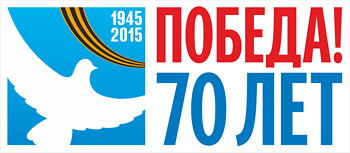 Берлинская наступательная операция. К исходу 2 мая войска 2-го Белорусского фронта вышли на рубеж Варнемюнде, Рёбель, Прицвальк и завершили разгром группировки противника в Западной Померании и Мекленбурге.3-я ударная армия 1-го Белорусского фронта соединились южнее рейхстага с частями 8-й гвардейской армии. 2-я гвардейская танковая армия в районе парка Тиргартен соединились с войсками 8-й гвардейской и 1-й гвардейской танковой армий. К утру 2 мая остатки Берлинского гарнизона были расчленены на отдельные изолированные группы. Утром 2 мая гарнизон рейхстага прекратил сопротивление. 56-й немецкий танковый корпус, оборонявшийся в центре Берлина, также капитулировал. Генерал Вейдлинг, командир 56-го танкового корпуса, который одновременно являлся комендантом, Берлина сдался в плен и обратился с приказом о капитуляции ко всему гарнизону. Началась массовая сдача немецких войск в плен. К 15 часам 2 мая сопротивление Берлинского гарнизона полностью прекратилось, и к исходу дня весь город был занят советскими войскамиГруппировка противника, отошедшая с острова Ванзее, утром 2 мая вышла в лес северо-западнее Шанкенсдорфа, где в это время располагался штаб 4-й гвардейской танковой армии. Д. Д. Лелюшенко пришлось руководить отражением нападения немцев. После двухчасового боя эта немецкая группа была уничтожена и пленена.Совинформбюро. Войска 1-го БЕЛОРУССКОГО фронта под командованием Маршала Советского Союза ЖУКОВА, при содействии войск 1-го УКРАИНСКОГО фронта под командованием Маршала Советского Союза КОНЕВА, после упорных уличных боёв завершили разгром Берлинской группы немецких войск и сегодня, 2 мая, полностью овладели столицей Германии городом БЕРЛИН — центром немецкого империализма и очагом немецкой агрессии. Берлинский гарнизон, оборонявший город, во главе с начальником обороны БЕРЛИНА генералом от артиллерии Вейдлингом и его штабом, 2 мая в 15 часов прекратил сопротивление, сложил оружие и сдался в плен…Юго-восточнее БЕРЛИНА войска 1-го БЕЛОРУССКОГО и 1-го УКРАИНСКОГО фронтов завершили ликвидацию окружённой группы немецких войск… Северо-западнее БЕРЛИНА войска 1-го БЕЛОРУССКОГО фронта, продолжая наступление, с боями заняли города НОЙ-РУППИН, КИРИТЦ, ВУСТЕРХАУЗЕН…Войска 2-го БЕЛОРУССКОГО фронта, развивая наступление, 2 мая овладели городами РОСТОК, ВАРНЕМЮНДЕ…Войска 4-го УКРАИНСКОГО фронта, продолжая наступление в полосе Западных Карпат, с боями заняли крупные населённые пункты ЛАСКОВ, ОРЛОВА, ДЕМБОВЕЦ, ГОРДЗИШУВ…Войска 2-го УКРАИНСКОГО фронта, продолжая наступление восточнее города Брно, с боями заняли крупные населённые пункты БРУМОВ, ВАЛАСШКЕ, КЛОБОУКИ…